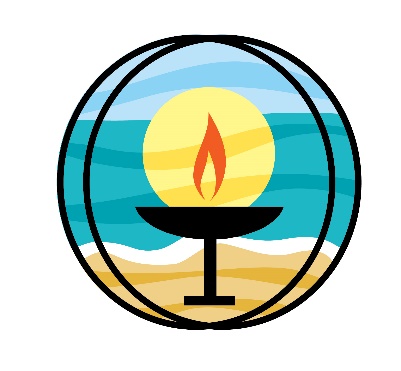 Unitarian Universalists of Southern DelawareBoard of Trustees AgendaSeptember 5, 2023 Planning MeetingCheck-inChalice Lighting/Richard (Someone for September 27 Business Meeting)Call to OrderApprove AgendaItems for ActionReview/Approve August 23 Business Meeting MinutesItems for DiscussionET Report to the Board - PaulReview and Discussion of Updated Bylaws - AllAdjournNext Board Business Meeting September 27, 2023 at 3:00 PM (Hybrid)